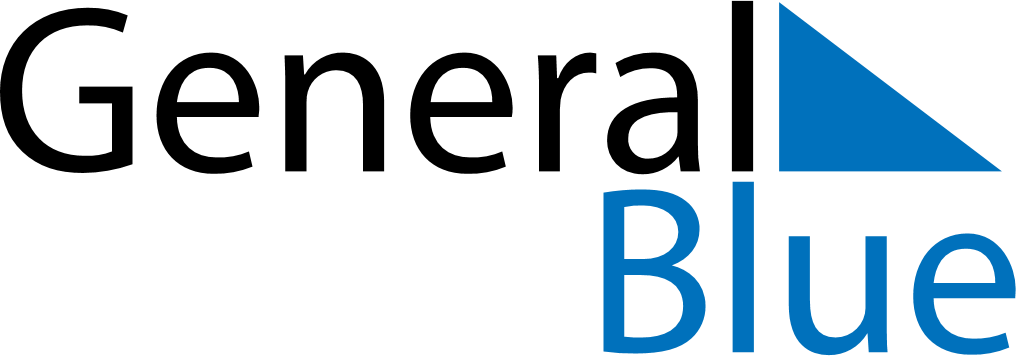 September 2019September 2019September 2019September 2019SwitzerlandSwitzerlandSwitzerlandSundayMondayTuesdayWednesdayThursdayFridayFridaySaturday12345667891011121313141516171819202021Federal Day of Thanksgiving, Repentance and Prayer22232425262727282930